DAFTAR NILAI            SEMESTER GENAP REGULER TAHUN 2020/2021									Program Studi	: Teknik Mesin S1									Matakuliah 	: Proses Manufaktur 2									Kelas / Peserta	: A									Perkuliahan 	: Kampus ISTN Bumi Srengseng Indah									Dosen 	: Ir. A.Husen, MT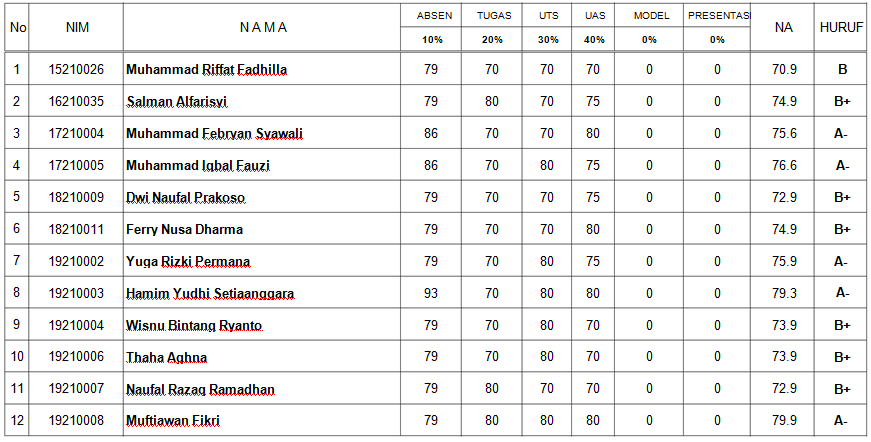 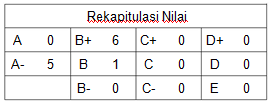 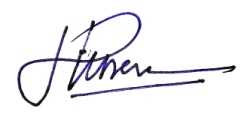 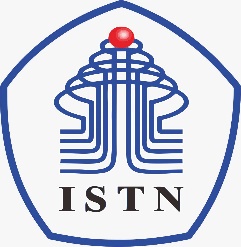 BERITA ACARA PERKULIAHAN(PRESENTASI KEHADIRAN DOSEN)SEMESTER GENAP TAHUN AKADEMIK 2020/2021PROGRAM STUDI TEKNIK MESIN S.1 –ISTNBERITA ACARA PERKULIAHAN(PRESENTASI KEHADIRAN DOSEN)SEMESTER GENAP TAHUN AKADEMIK 2020/2021PROGRAM STUDI TEKNIK MESIN S.1 –ISTNBERITA ACARA PERKULIAHAN(PRESENTASI KEHADIRAN DOSEN)SEMESTER GENAP TAHUN AKADEMIK 2020/2021PROGRAM STUDI TEKNIK MESIN S.1 –ISTNBERITA ACARA PERKULIAHAN(PRESENTASI KEHADIRAN DOSEN)SEMESTER GENAP TAHUN AKADEMIK 2020/2021PROGRAM STUDI TEKNIK MESIN S.1 –ISTNBERITA ACARA PERKULIAHAN(PRESENTASI KEHADIRAN DOSEN)SEMESTER GENAP TAHUN AKADEMIK 2020/2021PROGRAM STUDI TEKNIK MESIN S.1 –ISTNBERITA ACARA PERKULIAHAN(PRESENTASI KEHADIRAN DOSEN)SEMESTER GENAP TAHUN AKADEMIK 2020/2021PROGRAM STUDI TEKNIK MESIN S.1 –ISTNMata Kuliah:Proses Manufaktur 2Semester:6Dosen:Ahmad Husen Ir MScSKS:3Hari:SeninKelas:RegulerJam:15.00 – 17.00Ruang:B3No.TANGGALMATERI KULIAHJML MHSHADIRTANDA TANGANDOSEN1.01 April 2021Mahasuswa diharapkan memahami dan mengerti tentang proses manufaktur        52.08 April 2021Mahasiswa diharapkan memahami dan mengerti tentang kelompok pada proses manufaktur       103.15 April 2021Mahasiswa diharapkan memahami dan mengerti tentang proses pembentukan logam       84.22 April 2021Mahasiswa dihapkan memahami dan mengerti tentang proses perlakuan fisik pada logam      115.29 April 2021Mahasiswa diharapkan memahami dan mengerti tentang proses pemesinan       66.05  April 2021Mahasiswa diharapkan memahami dan mengerti tentang proses pengecoran logam       127.12 April 2021Mahasiswa dapat memahami dan mengerti tentang perbedan antara proses pemesinan dengan proses pengecoran       108.6 April 2021 UJIAN TENGAH SEMESTER (UTS)       11DOSEN PENGAJAR(.Ahmad Husen Ir MSc )BERITA ACARA PERKULIAHAN(PRESENTASI KEHADIRAN DOSEN)SEMESTER GANJIL TAHUN AKADEMIK 2020/2021PROGRAM STUDI TEKNIK INDUSTRI S.1 -ISTNBERITA ACARA PERKULIAHAN(PRESENTASI KEHADIRAN DOSEN)SEMESTER GANJIL TAHUN AKADEMIK 2020/2021PROGRAM STUDI TEKNIK INDUSTRI S.1 -ISTNBERITA ACARA PERKULIAHAN(PRESENTASI KEHADIRAN DOSEN)SEMESTER GANJIL TAHUN AKADEMIK 2020/2021PROGRAM STUDI TEKNIK INDUSTRI S.1 -ISTNBERITA ACARA PERKULIAHAN(PRESENTASI KEHADIRAN DOSEN)SEMESTER GANJIL TAHUN AKADEMIK 2020/2021PROGRAM STUDI TEKNIK INDUSTRI S.1 -ISTNBERITA ACARA PERKULIAHAN(PRESENTASI KEHADIRAN DOSEN)SEMESTER GANJIL TAHUN AKADEMIK 2020/2021PROGRAM STUDI TEKNIK INDUSTRI S.1 -ISTNBERITA ACARA PERKULIAHAN(PRESENTASI KEHADIRAN DOSEN)SEMESTER GANJIL TAHUN AKADEMIK 2020/2021PROGRAM STUDI TEKNIK INDUSTRI S.1 -ISTNMata Kuliah:Proses Manufaktur 2Semester:6Dosen:Ahmad Husen Ir MScSKS:3Hari:SeninKelas:RegulerJam:15.30 – 17.00Ruang:B3No.TANGGALMATERI KULIAHJML MHSHADIRTANDA TANGANDOSEN9.17 Mei 2021Diharapkan mahasiswa memahami dan mengerti tentang sifat mekanis logam pada proses manufaktur        810.24 Mei 2021Diharapkan mahasiswa memahami dab mengerti tentang sifat fisik logam pada proses manufaktur       1011.31 Mei 2021Diharapkan mahasiswa memahami dan mengerti tentang pemilihan jenis material pada proses manufaktur        512.07 Juni 2021Diharapkan mahasiswa memahami dan mengerti tentang kelompok material dalam proses manufaktur       1213.14 Juni 2021Diharapkan mahasiswa memahami dan mengerti tentang proses extrusi pada pembentukan material       1014.21 Juni 2021Diharapkan mahasiswa memahami dan mengerti tentang proses fabrikasi meliputi Rolling dan Bending..        815.28 Juni 2021Diharapkan mahasiswa memahami dan mengerti tentang  proses metal forming dan sheet metal pada proses manufaktur.        1016.12 Juli 2021UJIAN AKHIR SEMESTER (UAS)         12DOSEN PENGAJAR( Achmad Husen Ir MSc )